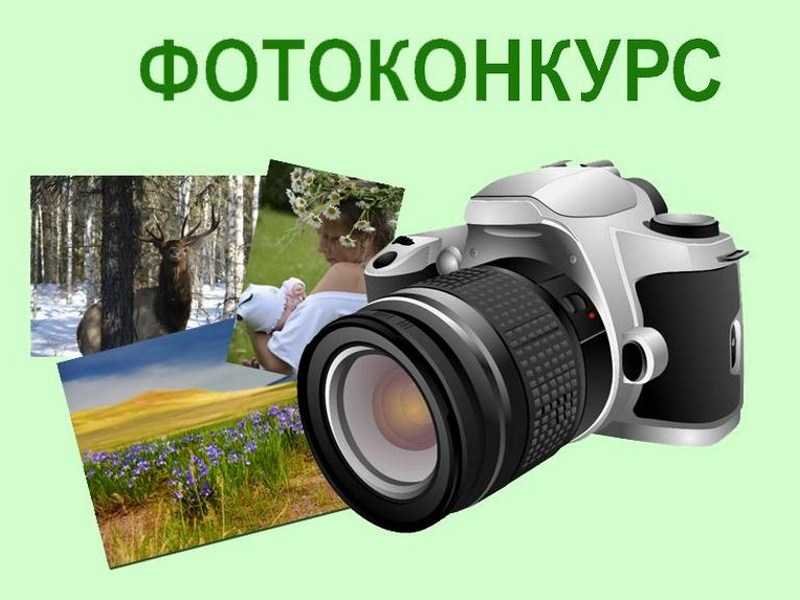 Итоги фотоконкурса «Mein Lieblingsort», «My favourite place in the tawn»(с 1 февраля по 6 февраля)ЖЮРИ ПОСТАНОВИЛО: ПРИЗНАТЬ ПОБЕДИТЕЛЯМИ ФОТОКОНКУРСА (с описанием снимка) С ВРУЧЕНИЕМ ДИПЛОМОВ:АНГЛИЙСКИЙ ЯЗЫК                              НЕМЕЦКИЙ ЯЗЫК1 место:                                            1 место:   - Лаврова В.                                    – Антипина Е.- Учакин Н.                                     – Рисанников Н.- Кургина А.                                    – Клюкин Д.- Рыкалин А.                                   – Путков В.- Пятков В.                                      – Нурисламова Д.- Лященко П.- Пантелеева А.- Кузеева Н.- Полякова К.2 место:                                            2 место:- Михеева В.                                   – Кудрявцева Е.- Иванов А.                                     – Шехова П.- Путкова Д.                                   – Филиппова К.- Будовских В.                                – Кузвецов Н.- Кузьмина А.                                 – Лукьянова К.- Ульянова А.                                 – Кириллова К.- Богатырев Д.                               – Толкачев И.     3 место:                                             3 место:- Самышкина Д.                            – Харитонов П.- Орлова С.                                     – Наложная П.- Гамар Д.                                       – Набиев Д.-Грызунова А.                               – Мищенко Е.- Брага М.                                       – Грызунов Л.- Долгова П.                                   – Титорчук Л.- Ястребова В.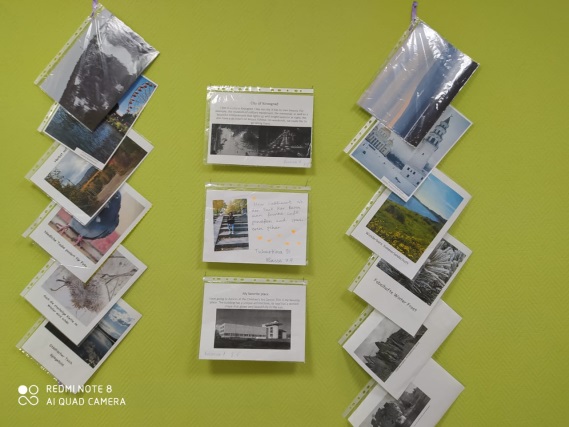 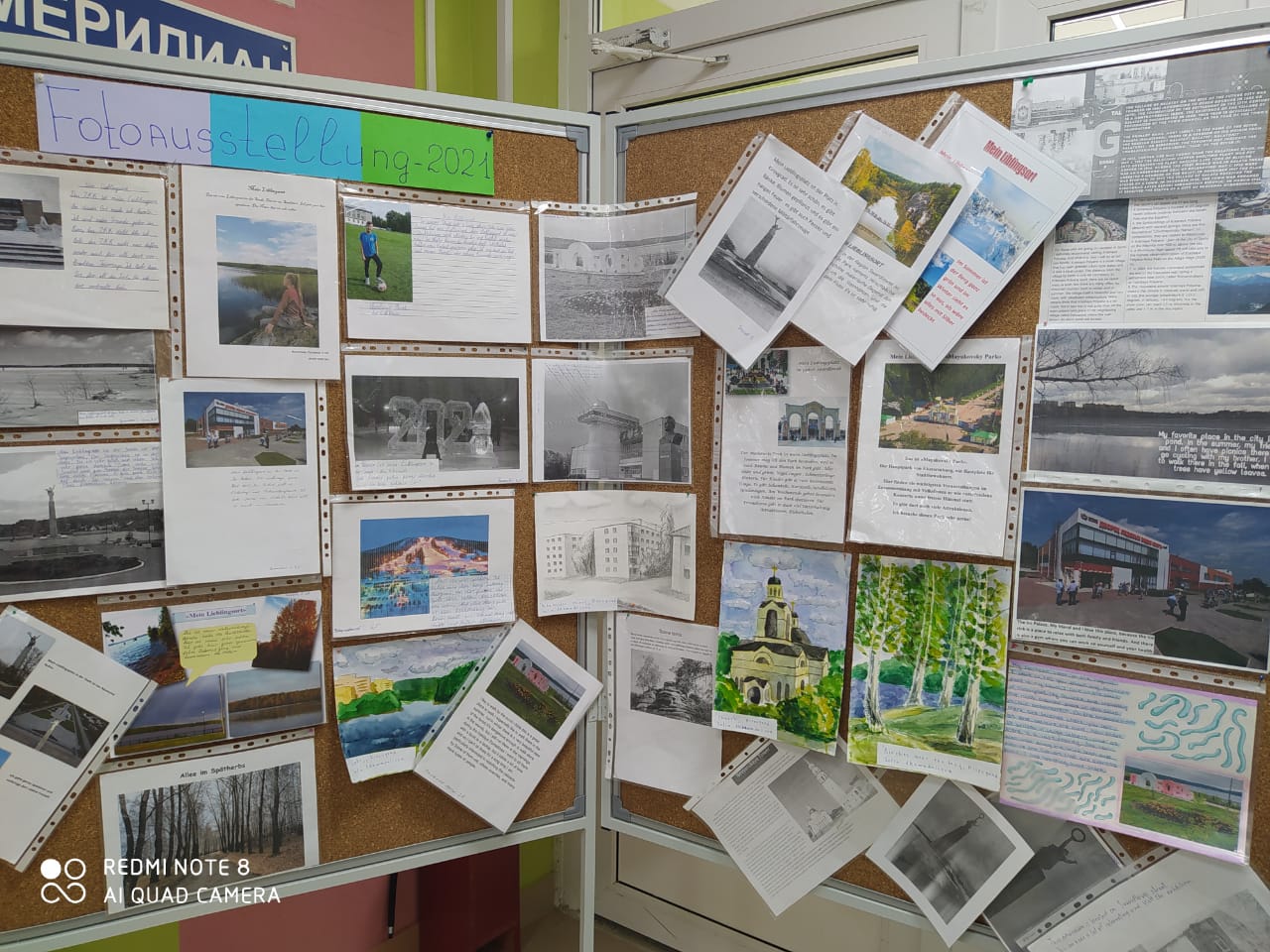 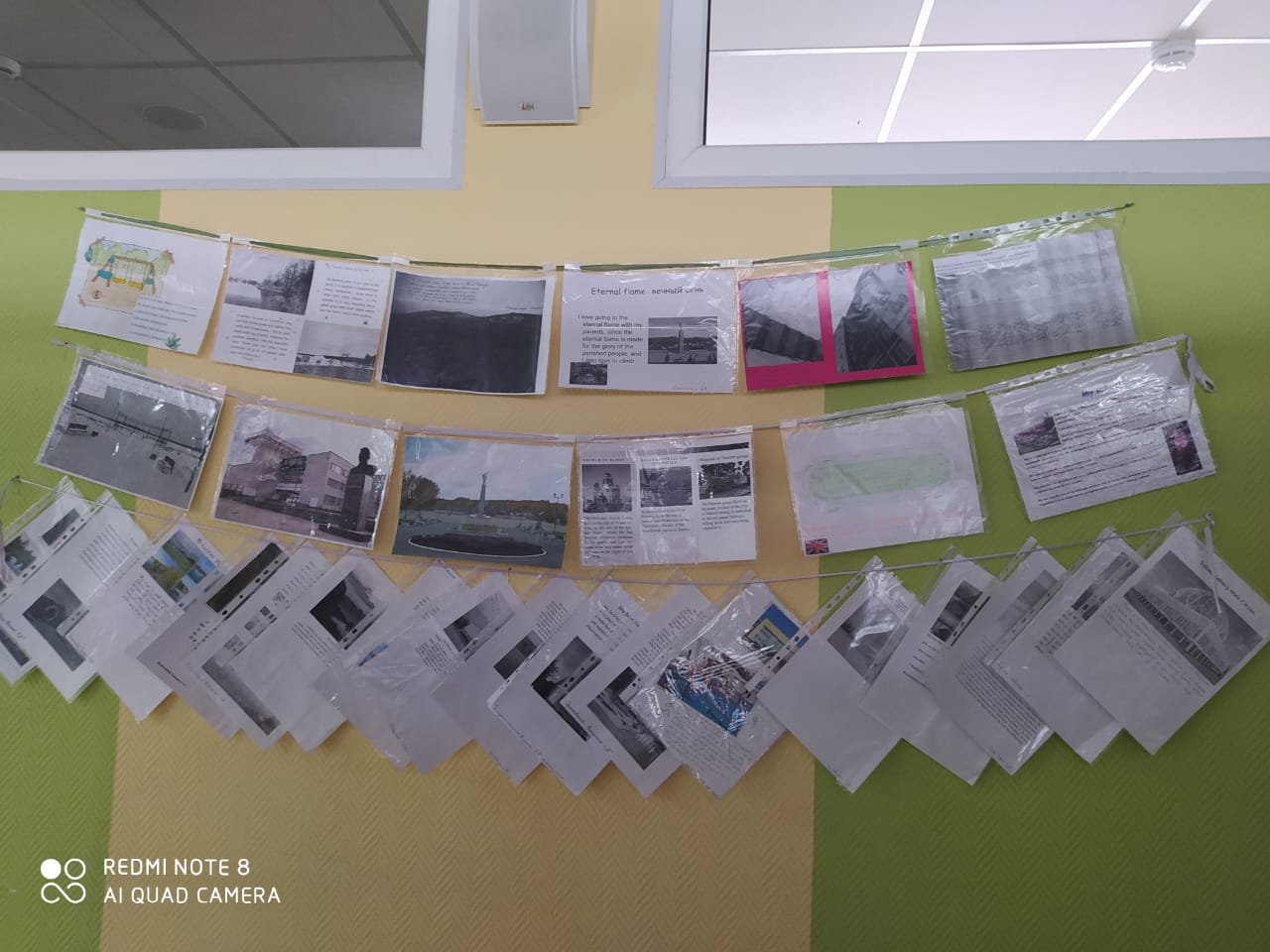 